Meadow High School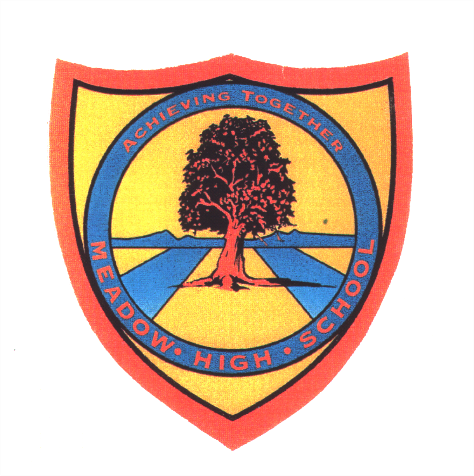 1.2 Exams - 
Internal Appeals Procedure2022-2023This document is reviewed annually to ensure compliance with current JCQ (Joint Qualifications Council) regulations.Last Review: February 2023Next Review:  February 2024Appeals procedure against internal assessment decisionsMeadow High School is committed to ensuring that internal assessments are marked and administered fairly, consistently and in accordance with the awarding body specifications and subject-specific associated documents.This is ensured by:Subject staff having the necessary and appropriate knowledge, understanding, skills, and training in this activity
Subject staff authenticating candidates work according to the requirements of the relevant awarding body
A process of internal moderation and standardisation led by nominated staffAn appeal against internal assessment decisions can be made, based on the above not being fulfilled.All appeals must follow the procedure detailed below.Note - appeals may only be made against the marking/assessment process not against the mark submitted by the centre for moderation by the awarding body.Appeals should be made as early as possible and at least two weeks before the end of the last externally assessed paper in the examination series (e.g. the last GCSE written paper in the summer exam series).
Appeals should be made using the internal appeals form completed by the candidate (or parent/carer).
The head of centre will appoint a member of the senior leadership team, who has no involvement in the assessment process for that subject to conduct the investigation.
The purpose of the appeal will be to decide whether the process used for the internal assessment conformed to the published requirements as detailed in the awarding body specification(s) and/or subject-specific associated documents.
The appellant will be informed in writing of the outcome of the appeal, including any relevant correspondence with the awarding body and any changes made to internal assessment procedures.
The outcome of the appeal will be made known to the head of centre and will be logged as a complaint. A written record will be kept and made available to the awarding body upon request. Should the appeal bring any significant irregularity in procedures to light, the awarding body will be informedAfter candidates’ work has been internally assessed, it is moderated by the awarding body to ensure consistency in marking between centres. The moderation may lead to mark changes. This process is outside the control of Meadow High School and is not covered by this procedure.Appeals procedure against centre decisions not to support an enquiry about resultsFollowing the issue of results, the general qualification awarding bodies offer post-results services. Full details of these services, internal deadlines for requesting a service and fees charged will be provided by the Examinations Officer.The service, enquiries about results (EARs), may be requested by centre staff or candidates (or their parents/carers) if there are reasonable grounds for believing there has been an error in marking.
If a query is raised about a particular examination result, the Examinations Officer, teaching staff and head of centre will investigate the feasibility of requesting an enquiry at the centre’s expense.

When Meadow High School does not uphold a request from a candidate, the candidate may pay the appropriate fee, and a request will be made to the awarding body on the candidate’s behalf. If the candidate (or their parent/carer) believes there are grounds to appeal against the centre’s decision not to support an enquiry, an appeal can be submitted to the centre using the internal appeals form at least one week prior to the internal deadline for submitting an EAR.Appeals procedure following the outcome of an enquiry about resultsWhere the head of centre remains dissatisfied after receiving the outcome of an EARs, an appeal will be made to the awarding body, following the guidance in the JCQ (Joint Qualification Council) publications Post-results services http://www.jcq.org.uk/exams-office/post-results-services and A guide to the awarding bodies’ appeals processes http://www.jcq.org.uk/exams-office/appealsWhere the head of centre is satisfied after receiving the outcome of an EAR, but the internal candidates and/or their parents/carers are not satisfied, they may make a further representation to the head of centre. Following this, the head of centre’s decision as to whether to proceed with an appeal will be based upon the centre’s internal appeals arrangements.  Candidates, parents/carers are not permitted to make direct representations to an awarding body.The internal appeals form should be completed and submitted to the centre within 10 calendar days of the notification of the outcome of the enquiry. Subject to the head of centre’s decision, this will allow the centre to process the appeal and submit to the awarding body within the required 14 calendar days. Awarding body fees which may be charged for the appeal must be paid by the appellant on submission on the internal appeals form. If the appeal is upheld by the awarding body, this fee will be refunded by the awarding body and repaid to the appellant by the centre.
Appeal procedure following the awarding of Access Arrangements and / or Special Considerations

A candidate and / or the parent / carer may appeal regarding access arrangements or special considerations applied to their examinations on the basis that: Candidate not assessed by the centre’s appointed assessor (Assistant Headteacher).Candidate not involved in decisions made regarding his/her access arrangementsCandidate did not consent to record their personal data online (by the non-acquisition of a completed candidate personal data consent form)Candidate not informed/adequately informed of the arrangements in place and the subjects or components of subjects where the arrangements would not applyExam information not appropriately adapted for a disabled candidate to access itApproved accessAdapted equipment/assistive technology put in place failed during exam/assessment arrangement(s) not put in place at the time of an exam/assessmentAppropriate arrangements not put in place at the time of an exam/assessment as a consequence of a temporary injury or impairmentInternal appeals formThis form should be completed in all cases to lodge an appeal.Please tick to indicate what the appeal is against:an internal assessment decision the centre decision not to support an enquiry about resultsthe outcome of an enquiry about resultsThe appellant declaration against the relevant appeal must be signed, dated and returned to the EO, on behalf of the head of centre, to the timescale indicated in the internal appeals procedure.Further guidance to inform and implement appeals proceduresJCQ publicationsGeneral Regulations for Approved Centreshttps://www.jcq.org.uk/exams-office/general-regulationsPost-Results Serviceshttps://www.jcq.org.uk/exams-office/post-results-servicesJCQ Appeals Booklethttps://www.jcq.org.uk/exams-office/appealsNotice to Centres – informing candidates of their centre assessed marks https://www.jcq.org.uk/exams-office/non-examination-assessmentsOfqual publicationsGCSE (9 to 1) qualification-level conditions and requirements https://www.gov.uk/government/publications/gcse-9-to-1-qualification-level-conditions   ·         GCE qualification-level conditions and requirements https://www.gov.uk/government/publications/gce-qualification-level-conditions-and-requirements     Name of appellantCandidate name if different to appellantAwarding bodyUnit/module/exam paper codeSubjectUnit/module/exam paper titlePlease state the grounds for your appeal below:Continue overleaf if necessaryPlease state the grounds for your appeal below:Continue overleaf if necessaryPlease state the grounds for your appeal below:Continue overleaf if necessaryPlease state the grounds for your appeal below:Continue overleaf if necessaryAppeal against an internal assessment decisionAppellant declarationBy signing here, I am confirming I understand the purpose of the appeal will be to decide whether the process used for the internal assessment conformed to the published requirements of the awarding body’s specification and subject-specific associated documents. I also understand the appeal may only be made against the marking/assessment process not against the mark submitted by the centre for moderation by the awarding body.Signature:                                                                                            Date of signature:Appeal against an internal assessment decisionAppellant declarationBy signing here, I am confirming I understand the purpose of the appeal will be to decide whether the process used for the internal assessment conformed to the published requirements of the awarding body’s specification and subject-specific associated documents. I also understand the appeal may only be made against the marking/assessment process not against the mark submitted by the centre for moderation by the awarding body.Signature:                                                                                            Date of signature:Appeal against an internal assessment decisionAppellant declarationBy signing here, I am confirming I understand the purpose of the appeal will be to decide whether the process used for the internal assessment conformed to the published requirements of the awarding body’s specification and subject-specific associated documents. I also understand the appeal may only be made against the marking/assessment process not against the mark submitted by the centre for moderation by the awarding body.Signature:                                                                                            Date of signature:Appeal against an internal assessment decisionAppellant declarationBy signing here, I am confirming I understand the purpose of the appeal will be to decide whether the process used for the internal assessment conformed to the published requirements of the awarding body’s specification and subject-specific associated documents. I also understand the appeal may only be made against the marking/assessment process not against the mark submitted by the centre for moderation by the awarding body.Signature:                                                                                            Date of signature:Appeal against the centre decision not to support an enquiry about resultsAppellant declarationBy signing here, I am confirming I feel there are grounds to appeal against the centre’s decision.Signature:                                                                                            Date of signature:Appeal against the centre decision not to support an enquiry about resultsAppellant declarationBy signing here, I am confirming I feel there are grounds to appeal against the centre’s decision.Signature:                                                                                            Date of signature:Appeal against the centre decision not to support an enquiry about resultsAppellant declarationBy signing here, I am confirming I feel there are grounds to appeal against the centre’s decision.Signature:                                                                                            Date of signature:Appeal against the centre decision not to support an enquiry about resultsAppellant declarationBy signing here, I am confirming I feel there are grounds to appeal against the centre’s decision.Signature:                                                                                            Date of signature:Appeal against the outcome of an enquiry about resultsAppellant declarationBy signing here, I am confirming I understand that the grounds for my appeal must relate to the awarding body’s procedures or the application of the post-result service procedures. I also understand that appeals do not generally involve further reviews of marking candidates’ work. I also confirm that I will pay in advance any fees which may be charged by the awarding body for the appeal. I understand this fee will be refunded if the appeal is upheld. Signature:                                                                                             Date of signature:Appeal against the outcome of an enquiry about resultsAppellant declarationBy signing here, I am confirming I understand that the grounds for my appeal must relate to the awarding body’s procedures or the application of the post-result service procedures. I also understand that appeals do not generally involve further reviews of marking candidates’ work. I also confirm that I will pay in advance any fees which may be charged by the awarding body for the appeal. I understand this fee will be refunded if the appeal is upheld. Signature:                                                                                             Date of signature:Appeal against the outcome of an enquiry about resultsAppellant declarationBy signing here, I am confirming I understand that the grounds for my appeal must relate to the awarding body’s procedures or the application of the post-result service procedures. I also understand that appeals do not generally involve further reviews of marking candidates’ work. I also confirm that I will pay in advance any fees which may be charged by the awarding body for the appeal. I understand this fee will be refunded if the appeal is upheld. Signature:                                                                                             Date of signature:Appeal against the outcome of an enquiry about resultsAppellant declarationBy signing here, I am confirming I understand that the grounds for my appeal must relate to the awarding body’s procedures or the application of the post-result service procedures. I also understand that appeals do not generally involve further reviews of marking candidates’ work. I also confirm that I will pay in advance any fees which may be charged by the awarding body for the appeal. I understand this fee will be refunded if the appeal is upheld. Signature:                                                                                             Date of signature: